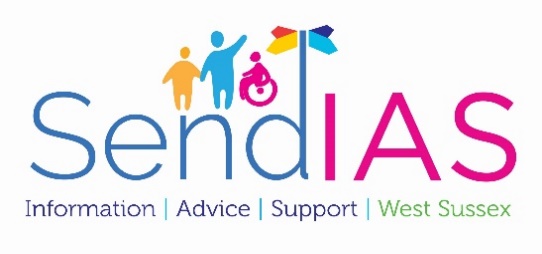 Serviço de Informação, Aconselhamento e Apoio SEND de West Sussex(SENDIAS)Quem somos e o que fazemosA função do SENDIASO Serviço de Informação, Aconselhamento e Apoio SEND (SENDIAS - SEND Information, Advice and Support Service) de West Sussex fornece informações, aconselhamento e apoio imparciais aos pais e cuidadores da educação de crianças (de 0 a 25 anos) com necessidades educativas especiais e/ou incapacidade. O serviço visa incentivar a parceria entre os pais, a escola dos seus filhos, a assistência social, a autoridade local, a saúde e outras agências.O nosso serviço está disponível para pais cuidadores cujo filho/a tenha ou possa ser identificado como tendo necessidades educativas especiais e/ou incapacidade (SEND). Também apoiamos os jovens a pensar sobre as suas opções para o futuro e sobre os seus pontos de vista, desejos e aspirações. Solicite ao SENDIAS um folheto para jovens para obter mais detalhes.Que informação, aconselhamento e apoio oferecemos?Oferecemos recursos e informações precisos, atualizados e imparciais sobre a lei sobre incapacidade e necessidades educativas especiais. Isto inclui:• educação, saúde e assistência social.• política nacional e local.• o Local Offer.• os seus direitos e as suas escolhas.• as suas oportunidades de participar.• onde pode encontrar ajuda e aconselhamento.• Como pode aceder a este apoio.Fornecemos informações de várias maneiras, incluindo na nossa página no Facebook, nas publicações, nos eventos de formação e nas conferências.Às vezes, a informação por si só não é suficiente. Pode querer ajuda para reunir informações, entendê-las e aplicá-las à sua própria situação. Chamamos a isto aconselhamento e oferecemos este serviço por e-mail, por telefone, presencialmente e através dos trabalhos em grupo ou na formação. Podemos oferecer apoio mais intensivo, se necessário. Isto pode incluir ajudar com cartas, participar de reuniões consigo ou auxiliar nas discussões com a autoridade local, a escola ou noutra situação. Também podemos encontrar um voluntário que possa auxiliá-los. Quando não pudermos ajudar, faremos o possível para informá-los ou colocá-los em contacto com outros grupos ou organizações que possam ajudar. Chamamos a isto sinalização.O que queremos dizer com informação, aconselhamento e apoio imparciais?Estas informações referem-se a informação, aconselhamento e apoio imparciais exigidos pelo Código de Prática SEND.O que dispõe do Código de Prática SEND?A Lei das Crianças e Famílias de 2014 dispõe que as autoridades locais devem fornecer informação, aconselhamento e apoio em relação a necessidades educativas especiais (SEN - special educational needs), incapacidade e cuidados de saúde e assistência para crianças, jovens e seus pais.O item (2.1) do Código de Prática SEND dispõe:A autoridade local deve providenciar para que as crianças com SEN ou com incapacidade pelos quais é responsável e seus pais, bem como os jovens com SEN ou incapacidade pelos quais é responsável recebam informações e aconselhamento sobre as questões relacionadas com o seu SEN ou a sua incapacidade, incluindo os assuntos relativos à saúde e assistência social. Isto deve incluir informação, aconselhamento e apoio sobre a aceitação e gestão de orçamentos pessoais. Além disso, no desempenho das suas funções ao abrigo da Parte 3 da Lei das Crianças e da Família de 2014, a autoridade local deve ter em consideração a importância de fornecer às crianças, aos seus pais e aos jovens a informação e o apoio necessários para participarem nas decisões.Isto significa que a autoridade local deve prestar um serviço gratuito, de fácil acesso e confidencial que possa ajudar as crianças, os seus pais e os jovens a participarem nas decisões que afetam as suas vidas. Este serviço é conhecido como Serviço de Informação, Aconselhamento e Apoio SEND (SENDIAS).O que queremos dizer quando afirmamos que somos imparciais?O item (2.8) do Código de Prática SEND dispõe:As informações, o aconselhamento e o apoio devem ser imparciais e fornecidos fora do âmbito da autoridade local e dos Grupos de Comissionamento Clínico.Isto significa que as informações, o aconselhamento e o apoio que oferecemos estão firmemente embasados na lei e no Código de Prática SEND.Fornecemos informações e aconselhamento imparciais sobre as políticas e os procedimentos da autoridade local e sobre a política e prática nas escolas locais e noutras instituições.Não damos prioridade a nenhuma deficiência, incapacidade ou necessidade educativa especial específica, nem fazemos campanha por qualquer abordagem específica à educação.Como sabemos que somos imparciais?No SENDIAS seguimos um conjunto nacional de Padrões de Qualidade para serviços que fornecem informações, aconselhamento e apoio imparciais desenvolvidos pela Rede de Serviços de Informação, Aconselhamento e Apoio. Isto ajuda-nos a monitorizar a eficácia do serviço que prestamos e a garantir que este está "fora do âmbito" da autoridade local. Com isso, queremos dizer que atuamos, e somos vistos como atuando, independente e imparcialmente, sem influência indevida ou controlo da autoridade local ou do Grupo de Comissionamento Clínico na nossa área.Também temos um Grupo Diretor SENDIAS que monitoriza a nossa eficácia e se estamos a seguir as nossas políticas de imparcialidade e confidencialidade. Os pais e os profissionais estão  incluídos no Grupo de Coordenação. Há também um presidente independente do Grupo que é o representante dos pais no Fórum dos Cuidadores.A nossa Política de Imparcialidade pode ser encontrada nas páginas do Local Offer no www.local-offer.org.Valorizamos muito a sua opinião sobre as informações, o aconselhamento e o apoio que oferecemos. Queremos que nos diga se não estivermos a ser imparciais. Para nos ajudar a verificar se somos imparciais, costumamos pedir aos utilizadores do nosso serviço para dizerem se acham que fomos preconceituosos de alguma forma.O serviço é confidencial?Não partilharemos as suas informações com ninguém, a menos que nos diga que o podemos fazer. A única exceção seria porque temos uma preocupação específica relacionada com a proteção.A nossa Política de Confidencialidade pode ser encontrada nas páginas de informação sobre SENDIAS no Local Offer no www.local-offer.orgOnde posso encontrar mais informações?As informações, o aconselhamento e o apoio imparciais podem ser encontrados no Capítulo 2 do Código de Prática SEND. Pode encontrar esta orientação no site do Local Offer de West Sussex no www.local-offer.org.O site do Local Offer inclui detalhes dos acordos do West Sussex para fornecer informação, aconselhamento e apoio. Consulte as páginas informativas SENDIAS no Local Offer para obter informações sobre os nossos serviços, as cópias das nossas publicações e os dados de contacto.A nossa intenção é fornecer informações para que possam, como pais cuidadores ou jovens, fazer as suas próprias escolhas informadas.O serviço que oferecemos pode ajudá-los a estarem mais capacitados para encontrar a confiança necessária para participar das discussões e decisões relacionadas com os resultados para si ou para o seu filho. Isso ajudá-los-á a desempenhar um papel ativo e informado para si ou na educação, nos cuidados e na saúde dos seus filhos.Outras informações que pode gostar de saber sobre nós:• Temos uma linha de atendimento confidencial aberta durante a semana, das 9h às 16h.• Temos uma newsletter informativa trimestral que detalha as atividades, informações sobre grupos locais e atualizações regulares sobre mudanças na política SEN (necessidades educativas especiais). Se quiserem ser adicionados à lista de distribuição, enviem um e-mail ou ligue para a nossa linha de atendimento.• Oferecemos formação aos pais por meio da instituição de caridade “Reaching Families”• Oferecemos formação e orientação a profissionais/especialistas que estão em comunicação com os pais.Como nos contactarCentral de atendimento: 0330 222 8555Pelo correio: SEND Information, Advice and Support ServiceSt James CampusSt James RoadChichesterWest SussexPO19 7HAE-mail: send.ias@westsussex.gov.ukPelo site: www.westsussexsendias.orgSEND = Necessidades educativas especiais e/ou incapacidadesA função do serviço SENDIAS é garantir que pais, crianças e jovens tenham acesso a informações imparciais, aconselhamento e apoio para que possam tomar decisões informadas relacionadas às suas SEND. Qualquer informação partilhada com o serviço é confidencial, a menos que tenha sido obtida uma permissão para partilhar informações com outros indivíduos, serviços e agências que possam ajudar a família nas suas circunstâncias. Para visualizar as nossas políticas e o nosso aviso de privacidade, consulte as páginas do SENDIAS no site Local Offer: www.local-offer.orgWS1108 09.2018